Angels are . . . 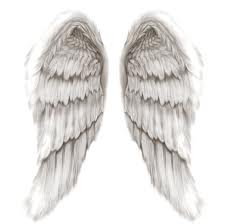               The bridge betwenn heaven and earth. . . Created by God for us . . . Messengers and ministers. Their function is to execute the plan of divine providence, even in earthly things . . . Awesome beings deserving of great respect . . . Ministers of grace . . . Breaths of God . . . Celestial visitants . . . pure thoughts of God, winged with Truth and Love . . . Angels are pure, they are powerful, they are beautiful, they are holy . . .The glorious inhabitants of those sacred places where there is nothing but light and immortality, joy, tranquility, and peace, forever and ever. . .Be an Angel to someone else whenever you can, as a way of thanking God for the help your Angel as given you . . .     “Blessed are they that have not seen, and                                                             yet have believed,” (John 20:29).                       ANNOUNCEMENTSBible Study – Continues on October 15     (Max Lucado “Experiencing the Heart of Jesus”)Ladies of the IP Community/Lots of options for contributing/Humanitarian Relief Fund  Operation Christmas Child – Shoe Box/Samaritan Purse    October 10, 2021 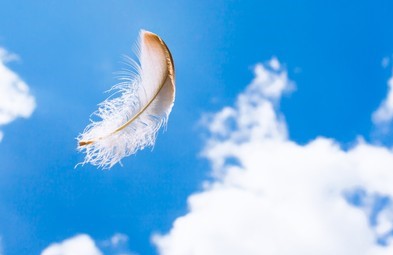 Pianist Pam WhiteWelcome & Announcements Connie FunkhouserCall to Worship (Please stand)Susan: O God! How great You are! On the first day of the week, we commemorate Your creation of the world and all that is in it.PPL: Thank You for the light which wakes us morning by morning, and for that greater light which shines in Jesus Christ.Susan: O God! How great You are! On the first day of the week, You raised Jesus from the dead.PPL: Raise us up with Him to a new quality of faith and life. Susan: O God! How great You are! Again, on the first day of the week, You sent Your Spirit on Your disciples.ALL: Do not deprive us of Your Spirit, but renew Him in us day by day.Amen! Invocation  Hymn #342 “Come, Christians, Join to Sing”II Corinthians 5:1 Blessings and Prayer RequestHymn #439 “Sweet Hour of Prayer”Acts 3:1 Now Peter & John went up together at the hour of prayer     * * Pray for Joys and Concerns * *Tithes & OfferingsUshers: George & Susan TwayHymn #382 “Doxology ~ Praise to God”Ephesians 1:3Scripture Reading: Exodus 23:20-23Angels ~ God’s Created Agents        Doctrine of Angelology                   Connie FunkhosuerHymn #337 “Praise to the Lord Almighty”Job 22:26 ~ For then shalt thou have delight in the Almighty ~Communion 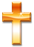 Each time we come to Your Table Lord, we recommit our life, our heart, our thoughts to You. Hymn #510 “Glorious Is Thy Name, Most Holy” 1 John 4:19 ~ We love Him because He first loved us ~Benediction 